Multiplication Table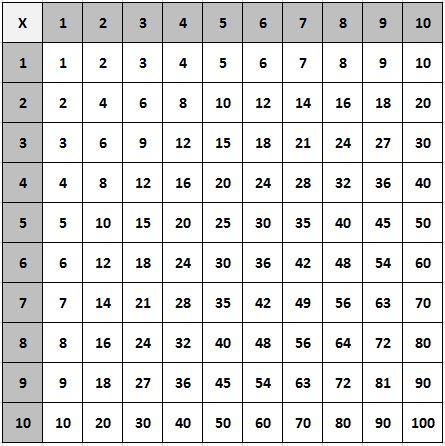 Operation Table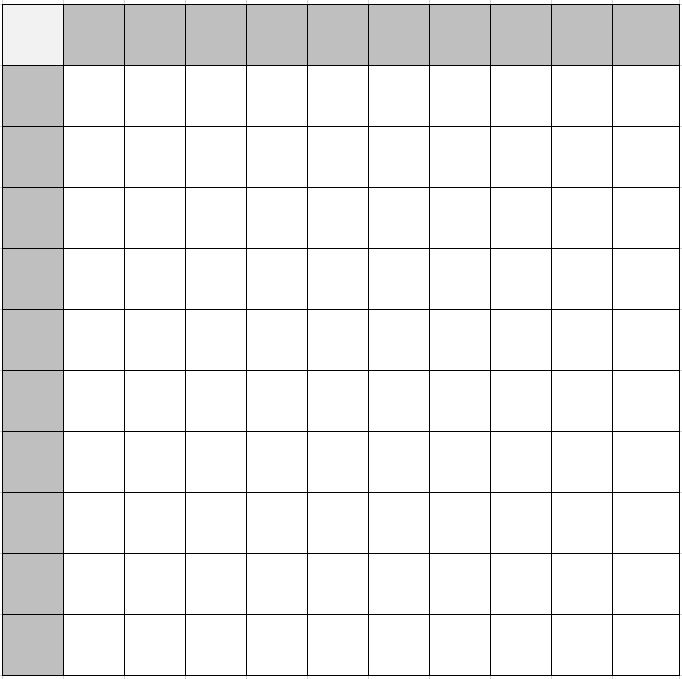 